«Книга – путь к звёздам»:Методические рекомендации по проведению Всероссийской акции «Библионочь 2021»     12 апреля в России отмечается День космонавтики. В мире этот день по инициативе Генеральной ассамблеи ООН провозглашён Международным днем полёта человека в космос. В 9 час. 07 мин. по московскому времени 12 апреля 1961 года в нескольких десятках километров севернее посёлка Тюратам в Казахстане с космодрома Байконур состоялся запуск ракеты-носителя «Восток», которая вывела на околоземную орбиту космический корабль «Восток-1» с советским космонавтом Юрием Алексеевичем Гагариным на борту – первым человеком в мире, побывавшим в космосе. На корабле Гагарин выполнил один оборот вокруг Земли и совершил посадку в Саратовской области. Продолжительность полёта составила 1 час 48 мин., или 108 минут. Несомненно, первый полёт человека в космос имел важное значение для дальнейшего развития космонавтики и всего человечества. Он положил начало новой космической эре – эре пилотируемой космонавтики. 14 апреля 1961 года указом Президиума Верховного Совета СССР Юрию Гагарину было присвоено звание Героя Советского Союза. Эти 108 минут стали триумфом отечественной космонавтики и первым рывком человечества на пути покорения космоса. 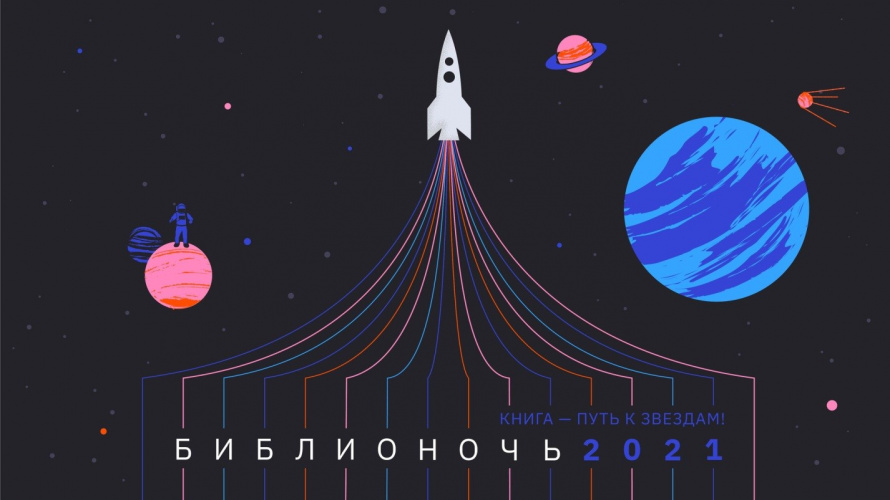 В 2021 году традиционная Всероссийская акция «Библионочь» пройдёт 24 апреля под девизом «Книга – путь к звёздам». Такая тема выбрана не случайно – ровно 60 лет назад, 12 апреля 1961 года, состоялся первый полёт человека в космос. Мероприятия «Библионочи-2021» будут посвящены Году науки и технологий, 60-летию со дня первого полёта Юрия Гагарина в космос. Представленный материал, адресованный библиотекарям-организаторам, включает информацию по истории запуска первого человека в космическое пространство, а также рекомендации по проведению тематических мероприятий в библиотеке.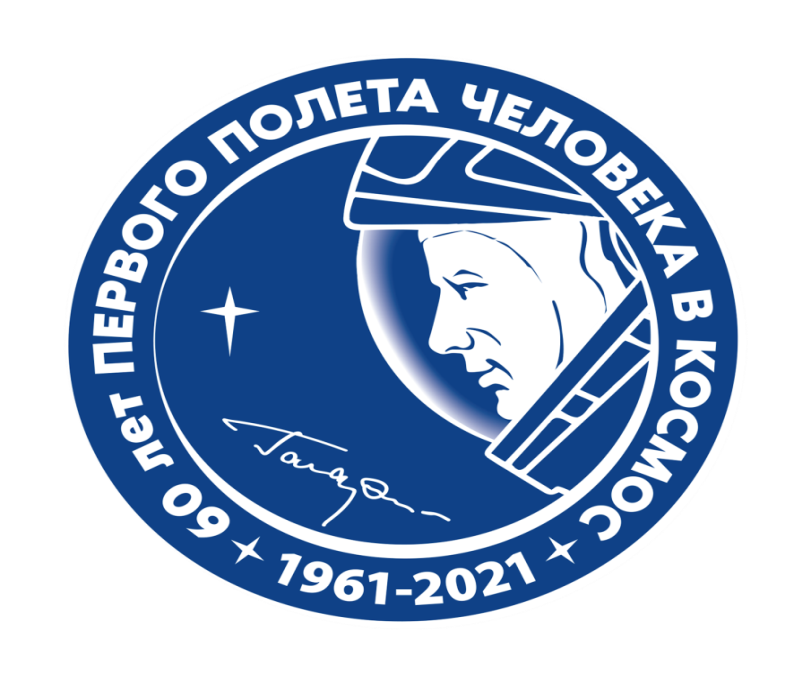 Официальная символика празднования 60-летия полета Ю.А.Гагарина в 2021 году - https://www.roscosmos.ru/29853/С подробным описанием первого полёта человека в космос можно ознакомиться на сайте Государственной корпорации по космической деятельности «Роскосмос» по ссылке: https://www.roscosmos.ru/22011/. О том, как готовился полёт Юрия Гагарина, написано здесь: https://strana.ua/news/65382-chelovek-v-kosmose-kak-gotovilsya-polet-yuriyagagarina.html. О технической стороне первого полёта человека в космос подробно написано здесь: http://russianspacesystems.ru/60-let-pervogo-poleta-cheloveka-vkosmos/.Архивные фотографии первого полёта Юрия Гагарина в космос собраны в материалеBBC: https://www.bbc.com/russian/multimedia/2011/04/110411_gagarin_photogallery. Интересный материал о полёте Юрия Гагарина представлен в специальном проекте ТАСС: https://tass.ru/spec/gagarin. Интересные факты о первом полёте в космос представлены здесь: 1) Первушин, А. И. 108 минут, изменившие мир : вся правда о полёте Юрия Гагарина / Антон Первушин. – Москва : Эксмо, 2011. – 526, [1] с. : ил., портр., табл. – (Люди в космосе). 2) Новиков, К. Родина слышит, Родина платит : 50 лет назад с полёта Юрия Гагарина началась эра освоения космоса / К. Новиков // КоммерсантъДеньги. – 2011. – № 14. – С. 50-64. 3)  https://style.rbc.ru/people/601bf0809a794719e1f80b68 4) https://hi-news.ru/eto-interesno/85-let-so-dnya-rozhdeniya-gagarinainteresnye-fakty-o-pervom-polete-cheloveka-v-kosmos.html 5) https://zen.yandex.ru/media/id/5d8cce2cfc69ab00ae24614b/12- maloizvestnyh-faktov-o-pervom-polete-cheloveka-v-kosmos5d8d0ed11d656a00ae4f7376 6) https://decem.info/top-10-interesnyh-faktov-o-pervom-poljote-vkosmos.html 7) https://knowhistory.ru/journal/kosmicheskiy-polyot-gagarina Интересные факты о советском космонавте Юрии Гагарине представлены здесь: 1) Нагибин, Ю. М. Рассказы о Гагарине / Юрий Нагибин. – Переиздание. – Москва : Детская литература, 1988. – 91, [4] с. : цв. ил. 2) Кузнецов, В. Юрий Гагарин – символ космической эпохи / В. Кузнецов // Авиация и космонавтика вчера, сегодня, завтра.... – 2011. – № 4. – С. 7-11. 3) Орлова, А. Юрий Гагарин – легенда : [ Ю. А. Гагарин] / А. Орлова // Инженер. – 2013. – № 4. – C. 2-5. 4) Артемьев, М. «Поехали!» : 8 мифов о Гагарине / Максим Артемьев // Вокруг света. – 2017. – № 4. – C. 106-110. 5) https://www.bbc.com/russian/features-43738843 6) http://стофактов.рф/15-интересных-фактов-про-юрия-гагарина/ 7) http://obshe.net/posts/id1022.html 8) https://100-faktov.ru/yurii-gagarin/ 4 9) http://мегафакты.рф/интересные-факты-о-гагарине/ При подготовке «Библионочи» пригодятся интересные факты о космосе, с которыми можно ознакомиться на страницах энциклопедий о космосе, а также по следующим ссылкам: 1) Я познаю мир. Космос : детская энциклопедия / автор-составитель Т. И. Гонтарук. – Москва : АСТ, 2002. – 445, [1] с. : ил. 2) Кошевар, Д. В. Вселенная и космос : большая уникальная детская 3D энциклопедия с дополненной реальностью / Д. В. Кошевар, В. В. Ликсо. – Москва : АСТ, 2017. – 127 с. : цв. ил. – (Astar) (Уникальная детская энциклопедия с дополненной реальностью). 3) Первые старты : [история освоения Луны] // Наука и жизнь. – 2019. – № 2. – С. 89-90. 4) Березин, А. Лунная дорога : [полёты американских астронавтов на Луну] / Александр Березин // Вокруг света. – 2019. – № 8. – С. 92-97. 5) Батурин, Ю. Возьмите в руки космические ложки : [Юрий Батурин, работавший на орбитальной станции «Мир», и на МКС, рассказывает, как устроен быт космонавтов вдали от Земли] / Юрий Батурин // Союзное государство. – 2019. – № 4. – С. 60-64. 6) Комков, В. А. Перспективные космические технологии / В. А. Комков, В. М. Мельников // Энергия: экономика, техника, экология. – 2018. – № 7. – С. 13-18. – Библиогр. в сносках. 7) https://style.rbc.ru/life/5e1390b79a79471dbfea413a 8) http://стофактов.рф/22-интересных-факта-о-космосе/ 9) https://100-faktov.ru/100-interesnyx-faktov-o-kosmose/ 10) https://allinteresting.fandom.com/ru/wiki/%D0%9A%D0%BE%D1%81%D0%BC%D0%B E%D1%81:_%D0%98%D0%BD%D1%82%D0%B5%D1%80%D0%B5%D1%81 %D0%BD%D1%8B%D0%B5_%D1%84%D0%B0%D0%BA%D1%82%D1%8B 11) http://interesnyjfakt.ru/top-100-interesnyx-faktov-o-kosmose/ Официальный сайт Всероссийской акции «Библионочь»: https://biblionight.culture.ru/. Официальный сайт Года науки и технологий: https://годнауки.рф/. В рамках акции «Библионочь-2021» библиотекам рекомендуется провести разнообразные конкурсно-игровые и развлекательно-познавательные программы, посвящённые развитию науки и технологий и 60-летнему юбилею первого полёта человека в космос. Построить культурные программы следует так, чтобы они были интересны и детям и взрослым. Так, интересной практикой могут стать квесты на космическую тематику, или космические калейдоскопы. Названия квестов могут быть следующие: «Путешествие в космос», «Выход в открытый космос», «Стань покорителем космоса», «Путешествие среди звезд», «Покорители Звёздной Галактики», «Поехали!», «Космический рейс», «Покорители космоса», «108 минут в космическом пространстве», «Через тернии к  звёздам», «Путешествие к Радужной Галактике», «Путешествие к разноцветным планетам», «Космические приключения». Станции могут носить названия: «Солнечная система», «Взлётная полоса», «Звёздные вопросы», «Звёздная столовая», «Млечный путь», «История астрономии», «Космические приборы», «Космонавты», «Экспедиция на Марс», «Межгалактический словарь», «Тайна Большой Медведицы» и др. Во время квест-игры участникам можно рассказывать об истории создания первых космических станций, о том, как проходит подготовка к полётам, чем питаются космонавты в невесомости и какие качества нужны для того, чтобы отправиться в космос, проводить интеллектуальные игры и космические викторины (примеры далее по тексту), мастер-классы (например, по изготовлению красочного сувенира – артефакта на память о межзвёздных приключениях). Можно провести галактическую эстафету «Вперёд к звёздам» и предложить гостям расшифровать ребусы и прочитать зашифрованные телеграммы. В заключение квеста можно выдать участникам дипломы космонавта.С примерными сценариями квестов на космическую тематику можно ознакомиться здесь: 1) Хабловская, В. В. Покорители космического пространства : [квест] / В. В. Хабловская // Читаем, учимся, играем. – 2018. – № 8. – С. 100-103. 2) ttps://урок.рф/library/metodicheskaya_razrabotka_kvesta_ko_dnyu_kosmonavtik i_072837.html 3) https://rosuchebnik.ru/material/kvest-igra-kosmos-i-ya--33463/ 4) http://ds-raduga-ostrov.ru/images/kvest-kosmo.pdf 5) https://ped-kopilka.ru/vospitateljam/prazdniki-v-dou/vesenie-prazdniki-vdou/kvest-ko-dnyu-kosmonavtiki-dlja-starshih-doshkolnikov.html 6) http://io.nios.ru/articles2/95/40/vneklassnoe-zanyatie-dlya-uchashchihsya6-8-klassov-kosmo-kvest-posvyashchennoe-dnyu 7) https://www.maam.ru/detskijsad/kvest-ko-dnyu-kosmonavtikiputeshestvie-v-kosmos.html 8) https://infourok.ru/scenariy-kvestigri-ko-dnyu-kosmonavtiki-yuniykosmonavt-3695842.html 9) https://myatom.ru/космический-квест-посвященный-дню-ко/Можно предложить гостям «Библионочи» поучаствовать в виртуальном путешествии («Космодромы мира», «Космос вчера, сегодня и завтра», «Этот загадочный космос», «Страницы космических стартов», «Покорители космических высот»), в котором они смогут полюбоваться планетами и звёздным небом, посмотреть фотоматериалы освоения человеком космоса, узнать о планетах солнечной системы, самых больших звёздах, спутниках Земли, созвездиях и т.д. В библиотеке может работать творческая мастерская «Твори, выдумывай, изобретай», где ребята смогут побыть в роли ракетостроителей, построить межгалактический корабль или ракету, придумать свой  собственный космический скафандр. Вместо творческой мастерской можно организовать небольшие тематические мастер-классы, например, по масляной живописи «Красота Вселенной», по прикладному творчеству «Мир космоса», по изготовлению декоративного украшения «День космонавтики», по керамике «Мой космический корабль».     Тематические викторины, в том числе онлайн-викторины, посвящённые освоению человеком космического пространства, будут пользоваться несомненным успехом у гостей праздника. Названия викторины могут быть следующие: «Звёздное небо», «Космос вокруг нас», «Что мы знаем о космосе?», «Герои космоса», «Человек и космос», «Космическая беседа», «Космос далекий и близкий», «Всё о космосе», «Прогулка по Луне», «Человек и Вселенная», «Космические дали». Основу викторины составят вопросы о космосе и космонавтах: первый полёт человека в космос, мировые открытия, сделанные великими космонавтами, научно-исследовательские факты в области астрономии и т.д. Викторины будут носить информационно-познавательный характер. Можно использовать разные виды вопросов: с вариантами ответов или без вариантов ответов. Можно организовать интеллектуальную игру в формате квиза, разделив участников на команды. Квиз – это вид викторины, в которой команды отвечают на вопросы и за правильные ответы получают баллы. В конце определяются победители, которые получают призы. В квизе могут участвовать команды от 2 до 5 человек. В космическом квизе могут использоваться вопросы из разных тем: астрономия, покорение космоса, космос в кинематографе и литературе и т.д. Вопросы должны быть разбиты на шесть раундов. Сама игра занимает около часа.   С примерными вопросами для «космической» викторины и квиза можно ознакомиться здесь: 1) Родионова, И. Н. К неведомым звёздам : [викторина ко Дню космонавтики] / И. Н. Родионова // Читаем, учимся, играем. – 2010. – № 1. – С. 28-32. 2) Емельянова, Л. П. Первопроходцы : [викторина ко Дню космонавтики] / Л. П. Емельянова // Читаем, учимся, играем. – 2009. – № 1. – С. 69-72. 3) Валуева, Р. В. В безбрежном времени Вселенной : [викторина ко Дню космонавтики] / Р. В. Валуева // Читаем, учимся, играем. – 2009. – № 1. – С. 75-76. 4) https://detskiychas.ru/prazdniki/den_kosmonavtiki/victorina_kosmos/ 5) https://pandarina.com/text/quiz/space 6) http://tambov-internat.68edu.ru/wpcontent/uploads/Metod_kopilka/%D0%94%D0%B5%D0%BD%D1%8C- %D0%BA%D0%BE%D1%81%D0%BC%D0%BE%D0%BD%D0%B0%D0%B2 %D1%82%D0%B8%D0%BA%D0%B8.pdf 7) https://www.intelkot.ru/articles/vpered-k-zvezdam-viktorina-ko-dnyukosmonavtiki/8) https://ped-kopilka.ru/vneklasnaja-rabota/viktoriny/viktorina-ko-dnyukosmonavtiki-s-otvetami-8-9-klas.html9) http://ext.spb.ru/2011-03-29-09-03-14/134-out-of-school/3371-2013-08- 30-17-44-09.html 10) https://kupidonia.ru/viktoriny/viktorina-ko-dnju-kosmonavtiki 11) https://kladraz.ru/viktoriny/viktoriny-dlja-shkolnikov/viktorina-dljashkolnikov-s-otvetami-na-den-kosmonavtiki.html 12) https://quizizz.com/admin/quiz/5ca5ebc4e63ed8001ae9b4df/- 13) https://www.inlearno.ru/blog/2044 Не менее интересной может стать интеллектуальная игра «Поле чудес». Возможные сценарии игры можно посмотреть здесь: 1) https://rosuchebnik.ru/material/metodicheskaya-razrabotka-klassnogochasa-posvyashchennogo-dnyu-kosmonavtiki-pole-chudes--7134/ 2) https://urok.1sept.ru/articles/595235 3) https://urok.1sept.ru/articles/583661   Со сценариями космических театрализованных путешествий, интеллектуальных игр и игровых программ можно ознакомиться здесь: 1) Красильников, В. Д. Космическая одиссея : [театрализованное путешествие в мир физики, астрономии и космонавтики для учащихся 5-9 классов] / В. Д. Красильников // Читаем, учимся, играем. – 2010. – № 1. – С. 20-27. 2) Петрова, В. Н. Самая яркая звезда : [интерактивное космическое путешествие к Солнцу] / В. Н. Петрова // Читаем, учимся, играем. – 2018. – № 2. – С. 49-52. 3) Красникова, В. А. Самая прекрасная из всех планет! : [игровая программа для учащихся 7-11 классов] / В. А. Красникова // Читаем, учимся, играем. – 2009. – № 1. – С. 73-74. 4) Клокова, В. Н. Отправляемся в полёт – Марс давно отважных ждёт : [театрализованная программа] / В. Н. Клокова // Читаем, учимся, играем. – 2018. – № 1. – С. 57-60. 5) Усова, Н. В. На борту звездолёта : [путешествие по космическим просторам для учащихся 6-8 классов] / Н. В. Усова // Читаем, учимся, играем. – 2018. – № 9. – С. 79-82. 6) Мазуряк, К. Г. 108 минут полёта вокруг Земли : [сценарий вечера, посвящённого Юрию Гагарину] / К. Г. Мазуряк, Е. А. Каликина // Читаем, учимся, играем. – 2007. – № 2. – С. 41-44. В библиотеке может работать музыкальная студия (под названием «Песни о космосе», «На звёздных тропинках», «На пути к звёздам», «Окрылённые музыкой звёзд», «Музыка космоса», «Эхо космической эры», «Рождение звезды»), где можно прослушать и спеть самим (караоке) песни известных авторов о Юрии Гагарине, о космосе («Земляне» «Трава у дома», Владимир Трошин «И на Марсе будут яблони цвести», Владимир Высоцкий «Песня космических негодяев», Лев Лещенко «Притяжение Земли», «МангоМанго» «Таких не берут в космонавты», «Ундервуд» «Гагарин, я Вас  любила», Юрий Гуляев «Знаете, каким парнем он был», Александр Маршал «Байконур» и др.). Больше песен про космос здесь: 1) https://www.roscosmos.ru/music/ 2) https://music.yandex.ru/users/ya.playlist/playlists/1108 3) https://www.timeout.ru/msk/feature/495110 4) https://vm.ru/novosti/702091-vpered-k-zvezdam-vosem-glavnyh-pesen-okosmose Не стоит забывать и о книжных выставках как традиционных, так и виртуальных. Названия выставок могут быть следующие: «Космические вехи», «Первый полёт человека в космос», «Поехали!», ««Космические» книги», «Жизнь в космосе», «Первый космонавт», «Звёздный путь», «Шаги в космос», «К звёздам по книгам», «Космическая эра России», «Человек. Вселенная. Космос», «Загадки звёздного неба». На книжных выставках пользователи смогут познакомиться с литературой о жизни и достижениях Юрия Гагарина и других космонавтов, об освоении человеком космического пространства, о развитии космонавтики и ее современном состоянии. Можно провести виртуальный обзор книг по космонавтике. Слайд-презентация «Устройство Вселенной» поведает о представлениях древних людей об устройстве Вселенной, расскажет о мифах и легендах. Можно организовать в библиотеке показ видеороликов о планетах Солнечной системы, о первых животных, побывавших в космосе – знаменитых собаках Белке и Стрелке, о первопроходце космоса Юрии Гагарине, о первой женщине-космонавте Валентине Терешковой. Интересны могут быть следующие документальные фильмы и видеоролики: 1) документальный фильм «Гагарин» студии Роскосмоса: https://www.youtube.com/watch?v=DMb1F03aYA4 2) документальный фильм Первого канала «Звезда по имени Гагарин»: https://www.youtube.com/watch?v=jqCYQyBSMNg 3) планеты Солнечной системы: https://www.youtube.com/watch?v=kTzQ2q9SwlQ 4) видеолекция «Планеты Солнечной системы»: https://www.youtube.com/watch?v=ZRwrvoyPB4M 5) документальный фильм «Отряд космических дворняг»: https://www.youtube.com/watch?v=K769YUZPYW8 6) репортаж о Белке и Стрелке: https://www.youtube.com/watch?v=TOGPn405uRY 7) документальный фильм «Валентина Терешкова. Чайка и Ястреб»: https://www.youtube.com/watch?v=tL1npwyRkGY 8) космонавт Валентина Терешкова: https://www.youtube.com/watch?v=hasjSZqmqvQ 9) панорамное путешествие по МКС с космонавтом Андреем Борисенко: https://www.youtube.com/watch?v=rI8-yrPrUso10) развивающий мультфильм о космосе: https://www.youtube.com/watch?v=QP_FcAexkg0Слайд-презентации и видеоролики, также как виртуальные обзоры книг и онлайн-викторины могут быть выставлены на сайтах библиотек, на страницах и в группах в социальных сетях. В библиотеке может работать литературная гостиная («Слово и космос», «Покорение невесомости», «Космос становится ближе»), где можно полистать энциклопедии про космос, изучить представленную на выставках научную, научно-популярную и художественную литературу, посвящённую космосу, познакомиться с важными вехами развития отечественной космонавтики, хрониками полёта Юрия Гагарина в космос, биографией первого космонавта Земли. На литературной гостиной можно провести обсуждение литературы, посвящённой космосу, науке и технологиям. Например, представить гостям следующие книги: «Космос Эйнштейна» Митио Каку, «Краткая история времени» Стивена Хокинга, «Космос» Карла Сагана, «Путь к звёздам. Из истории советской космонавтики» Анатолия Александрова, «Разведка далёких планет» Владимира Сурдина, «Юрий Гагарин. Колумб Вселенной» Валерия Хайрюзова, «Из космоса границ не видно» Рона Гарана; книги для детей: «Профессор Астрокот и его путешествие в космос» Доминика Воллимана и Бена Ньюмана, «Увлекательная астрономия» Елены Качур, «Космос» Дмитрия Костюкова и Зины Суровой, «Большая книга о космосе» Эмили Боун и др. В преддверии «Библионочи-2021» можно объявить конкурс поделок («Космические фантазии», «Полетим к звёздам», «Фантастический мир – космос», «О космосе – с любовью!») и конкурс детских рисунков («Мир космоса», «Рисуем космос», «Человек. Вселенная. Космос», «Ракета моей мечты», «Космический пейзаж», «Космос глазами детей», «Меж звёзд и галактик», «Космическая одиссея»). Поделки и рисунки дети могут приносить в библиотеку, в этом случае можно устроить выставку работ и предложить гостям акции «Библионочь» выбрать лучшие. Либо поделки и рисунки дети могут фотографировать и размещать на страничках в социальных сетях с хэштегом, готовые работы разместить в альбоме на сайте библиотеки или группе в социальной сети и выбрать победителей. Победителей и призеров следует наградить сладкими и/или полезными подарками. Также можно провести дистанционный конкурс чтецов («Вперёд к звёздам!», «Обнимаю небо крепкими руками», «Мне бы в космос полететь…», «К космическим далям – вперёд!», «Дорогами к звёздам») – размещать видеопрочтения участниками конкурса стихотворений о космосе и космонавтах на сайте библиотеки, на страничках или в группах в социальных сетях. Победителей также наградить памятными призами.При подготовке к конкурсу чтецов может пригодиться следующий материал: 1) Отчизны звёздные мгновенья : поэзия и космос : [сб. стихов] / сост. : Л. В. Голованов, А. А. Щербаков. – Москва : Дружба народов, 2001. – 107 с. : цв. ил. – (Издательская программа Правительства Москвы). 2) https://www.culture.ru/literature/poems/tag-o-kosmose Поскольку 2021 год объявлен Годом науки и технологий, можно организовать в библиотеке «Зону ТехноИгр и опытов», научную лабораторию «Сам себе учёный», «Весёлые научные опыты для детей и взрослых», где можно проводить различные интересные и неопасные опыты. Можно организовать выставки-просмотры «Мысль. Опыт. Наука», «Вселенная и её секреты», выставку-исследование «Что несёт человечеству наука?», выставку-совет «Сто великих изобретений: знаете ли вы их?», виртуальные книжные выставки «Наука 0+», «Нет преград человеческой мысли», провести обзоры «Научно-познавательная литература для маленьких», «Наука для детей». С возможными сценариями и названиями мероприятий к Году науки и технологий можно ознакомиться здесь: 1) Быкова, Е. С. Изобретатели – истин искатели : [интеллектуальная игра о великих открытиях, внёсших немалый вклад в мировую науку] / Е. С. Быкова // Читаем, учимся, играем. – 2018. – № 11. – С. 58-61. 2) http://ustlibr.ru/index.php?view=article&id=720:stsenarii-meropriyatij-kgodu-nauki-i-tekhnologij&catid=158 3) https://novichokprosto-biblioblog.blogspot.com/2021/01/2021_14.html Тематические стенды и соответствующее оформление помещений библиотеки (плакаты Солнечной системы, космических кораблей, импровизированные планеты, звёзды и т.д.) помогут создать нужную атмосферу, добавить космической таинственности. Так, заранее стоит подготовить тематические фотозоны, где каждый желающий сможет сфотографироваться, например, в импровизированной ракете или скафандре, и ознакомиться с фактами, касающимися космической тематики. Встречать гостей акции «Библионочь» могут аниматоры в костюмах, например, звездочёта, космонавта или космического инженера. Посмотреть примеры тематического оформления помещений библиотеки и фотозон можно здесь: 1)https://www.google.com/search?q=как+оформить+библиотеку+ко+дню+косм онавтики&client=firefox-b-d&source=lnms&tbm=isch&biw=1280&bih=882 2) https://www.google.com/search?q=фотозона+ко+дню+космонавтики&tbm=is ch&ved=2ahUKEwiH4rPe57bvAhVTtSoKHfTaBa0Q2- cCegQIABAA&oq=фотозона+&gs_lcp=CgNpbWcQARgAMgoIABCxAxCDAR BDMgQIABBDMgQIABBDMgcIABCxAxBDMgQIABBDMgIIADIFCAAQsQ MyBAgAEEMyAggAMgUIABCxAzoICAAQsQMQgwFQ7K4JWK3NCWCc2wl oAHAAeACAAa4BiAGtBpIBAzYuM5gBAKABAaoBC2d3cy13aXotaW1nwAE B&sclient=img&ei=hrBRYIeHEdPqqgH0tZfoCg&bih=882&biw=1280&client=fir efox-b-d Задача всех мероприятий, которые будут проводиться 24 апреля в библиотеках, заключается в том, чтобы максимально полно погрузить гостей акции «Библионочь-2021» в таинственный мир космоса, дать им возможность побывать у истоков развития космонавтики, познакомить с людьми, благодаря которым человек осуществил свою заветную мечту полететь в космос, узнать о первом полёте человека в космическое пространство и о современном состоянии российской космонавтики.Мероприятия, которые можно провести в Библионочь - 2021 и День космонавтики.1. Конкурсные мероприятия:конкурсы «Зовут космические дали», «Космическая радуга», «Космическая линейка», «Космический рейс», «Наша ближайшая соседка»;конкурсы детского рисунка «Мечта о космосе», «Открытый космос», «Космос далёкий и близкий»;конкурсно-игровая программа «Космоса далёкие планеты»;викторина «Мир космоса», «Ждите нас, звезды», «Шаги к звездам».2. Игровые мероприятия:Игротека «Путешествие по неизведанным планетам», «Путешествие в космос»;игра-викторина «Космос далёкий и близкий»;игра-путешествие «Эта удивительная Вселенная», «И снова корабль на орбите»;игра-турнир «Вознёсся в космос человек»;игровая программа «Человек. Вселенная. Космос»;познавательная игровая программа «108 минут полёта»;познавательная игра «Человек открывает Вселенную»;космическая игра-путешествие «Полёт к неизведанному».3. Вечера:музыкальный вечер «Первопроходцы»;вечер-портрет Ю. Гагарина «108 минут полёта вокруг Земли».4. Выставки:выставка литературы «Дорогами к звёздам», «Художники о космосе», «Дорогами Вселенной», «К заветным тайнам, планетным далям», «Через тернии к звёздам», «Дорога во Вселенную», «Космический дилижанс»;выставка детских рисунков «Жизнь вселенной», «Орлята учатся летать», «Космос глазами ребенка», «Космические фантазии», «Далёкий космос», «Человек и космос», «Мечты о космосе», «Космос и я»;выставка-кроссворд «Космос становится ближе»;выставка-обзор «Открылась бездна, звёзд полна...»;электронная выставка «Первый космонавт планеты».5. Литературно-музыкальные композиции: • «Звёздный сын Земли»;«Ю. Гагарин - человек-легенда»;«Сыны и дочери планеты голубой взмывают ввысь, тревожа звёзд покой...»;«В звёздное небо»;«Сыны голубой планеты»;«Космос, как Мечта» посвященная творчеству Н. Рериха.6. Часы:познавательный час «Удивительный мир космоса», «Звёздный сын планеты»;час интересных сообщений «Космос без границ», «Полёт к неизведанным мирам»;час эрудита «Над нами - звёздное небо»;музыкальный час «Космическая музыка».7. Уроки:урок мужества «Мальчишек манят звёзды», «Знаете, каким он парнем был» (к 75-летию со д.р. Ю.А. Гагарина), «Жизнь и подвиг Геннадия Сарафанова», «На орбите женщина-космонавт»;урок любви к родному краю «Звёздный пахарь»;урок-презентация «Мир планеты»;урок здоровья «Путь в стратосферу начался на земле».8. Беседы:беседа «Первый космонавт планеты Земля», «Космическая азбука»;беседа с элементами игры «Сыны голубой планеты»;беседа-викторина с элементами театрализации «Межпланетное путешествие»;беседа-портрет «Знакомьтесь - Гагарин».Так же предлагаем такие мероприятия:акция «Зелёная планета»;диспут «Нужны ли человечеству звёзды?»;брейн-ринг «Моя Вселенная»;день информации «Земля - наш дом»;информина «На разведку Космоса: четвероногие космонавты»;космическое путешествие «Дорога во Вселенную»;конференция «Отроки во Вселенной»;лекция-концерт «Звёздная дорога»;литературно-музыкальный час «Звёздный сын Земли»;литературное поле чудес «Путь к звёздам»;музыкально-литературная композиция «Полёт на другие планеты»;праздник «Как наши космонавты все в космос полетим!»;познавательно-развлекательная программа «Космический полёт»;развлекательная программа «Космоса далёкие планеты»;спортивные состязания «Через тернии к звездам»;ток-шоу «Космос и будущее»;• турнир «Кто во Вселенной живёт?»;• утренник «Рыцарь космоса», «Сын земли», «Спрашивайте -отвечаем», «Космическая азбука», «Он был первым», «Он первым на планете подняться к звёздам мог!», «Утро космической эры».(Источник: https://bounb.ru/publications/methodological-materials/teaching-materials/planning2011?showall=&start=3  )День космонавтики - презентации и сценарии на 12 апреля - https://www.uchportal.ru/den_kosmonavtikiСценарий ко Дню космонавтики в школеИсточник: https://rosuchebnik.ru/material/vneklassnoe-meropriyatie-ko-dnyu-kosmonavtiki-shag-vo-vselennuyu-7098/Астрономическая викторина для старшеклассников "Преодолев столетий косность..." - https://www.uchportal.ru/load/119-1-0-86647Космические загадки ко Дню космонавтики - https://www.uchportal.ru/load/47-1-0-77447Внеклассное мероприятие."Человек и космос". Посвященное 60-летию Ю. А.Гагарина полета в космос - https://infourok.ru/vneklassnoe-meropriyatie-chelovek-i-kosmos-posvyashennoe-60-letiyu-yu-a-gagarina-poleta-v-kosmos-4644090.htmlПрезентация на тему "60 лет со дня полёта Ю.А. Гагарина в космос" - https://урок.рф/presentation/24704.htmlСценарии ко Дню космонавтики в начальной школе. Внеклассные мероприятия, классные часы, игры, поделки -https://ped-kopilka.ru/nachalnaja-shkola/vneklasnaja-rabota-v-nachalnoi-shkole/den-kosmonavtiki-v-nachalnoi-shkole.htmlСценарии и презентации на День Космонавтики - https://easyen.ru/load/scenarii_prazdnikov/den_kosmonavtiki/473ЮРИЙ АЛЕКСЕЕВИЧ ГАГАРИН(к 50-летию первого полета человека в космос посвящается) - http://chaltlib.ru/articles/resurs/jubilei_goda/god_rossijjskojj_kosmonavtik/nash_gagarin/ ВИРТУАЛЬНАЯ ВЫСТАВКА «ЗНАЕТЕ, КАКИМ ОН ПАРНЕМ БЫЛ!»
(к 85-летию Ю. А. Гагарина) - http://chaltlib.ru/articles/resurs/jubilei_goda/god_rossijjskojj_kosmonavtik/urii__gagarin/virtualnaja_vystavka/ КОНСТАНТИН ЭДУАРДОВИЧ ЦИОЛКОВСКИЙ – «ЗВЕЗДНЫЙ МЕЧТАТЕЛЬ» - http://chaltlib.ru/articles/resurs/jubilei_goda/god_rossijjskojj_kosmonavtik/konstantin_eduardovich_tsiolkovskijj/ СЕРГЕЙ ПАВЛОВИЧ КОРОЛЁВ КОНСТРУКТОР КОСМИЧЕСКИХ КОРАБЛЕЙ - http://chaltlib.ru/articles/resurs/jubilei_goda/god_rossijjskojj_kosmonavtik/sergejj_pavlovich_korolev/ РАЗВИТИЕ РОССИЙСКОЙ КОСМОНАВТИКИ - http://chaltlib.ru/articles/resurs/jubilei_goda/god_rossijjskojj_kosmonavtik/vazhnejjshie_etapy_razvitija_rossijjskojj_kosmonavtiki/ РОССИЙСКИЕ КОСМИЧЕСКИЕ ПРОЕКТЫ - http://chaltlib.ru/articles/resurs/jubilei_goda/god_rossijjskojj_kosmonavtik/rossijjskie_mirnye_kosmicheskie_proekty/ ПИЛОТИРУЕМЫЕ КОСМИЧЕСКИЕ ПОЛЁТЫ - http://chaltlib.ru/articles/resurs/jubilei_goda/god_rossijjskojj_kosmonavtik/khronologija_poletov/60-tye/ ЖИВОТНЫЕ В КОСМОСЕ http://chaltlib.ru/articles/resurs/jubilei_goda/god_rossijjskojj_kosmonavtik/zhivotnye_v_kosmose/